Почему ласточка символ блокады Ленинграда?Когда фашисты весной 1942 года объявили, что в осажденный город и птица не пролетит, многие ленинградцы стали носить на груди жестяную ласточку с письмом в клюве. Жетон назывался «Жду письма» и символизировал ожидание весточки от близкого человека, бившегося на фронтах или уехавшего в эвакуацию, веру в то, что он жив.Об этом рассказала Нижнекачеевская библиотека ученикам школы, чтобы они знали и не забывали об этом.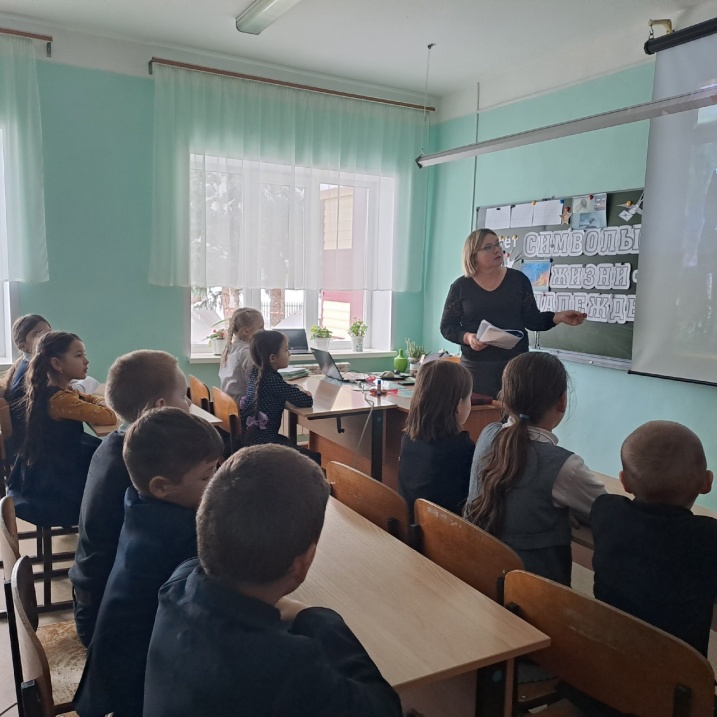 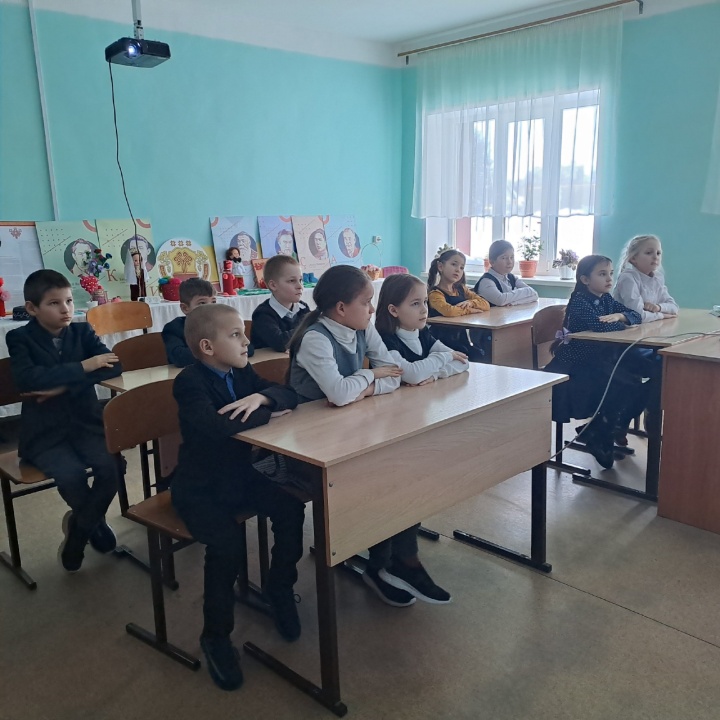 